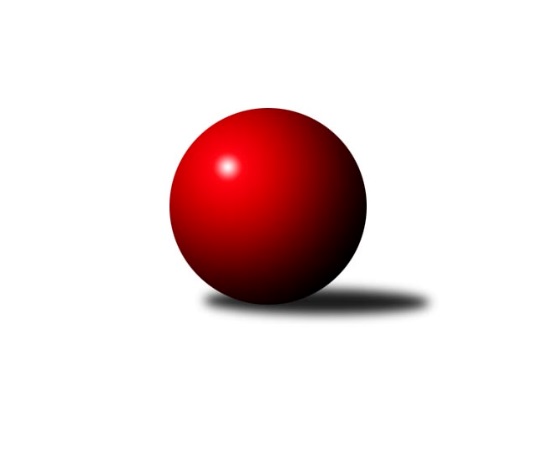 Č.2Ročník 2014/2015	24.5.2024 Okresní přebor Ostrava 2014/2015Statistika 2. kolaTabulka družstev:		družstvo	záp	výh	rem	proh	skore	sety	průměr	body	plné	dorážka	chyby	1.	TJ Sokol Bohumín D	2	2	0	0	11.0 : 5.0 	(14.5 : 9.5)	2331	4	1653	678	62.5	2.	TJ Unie Hlubina˝D˝	2	2	0	0	9.5 : 6.5 	(11.5 : 12.5)	2381	4	1689	693	57	3.	TJ VOKD Poruba C	2	1	0	1	9.0 : 7.0 	(12.5 : 11.5)	2220	2	1570	651	68	4.	SKK Ostrava C	2	1	0	1	9.0 : 7.0 	(11.0 : 13.0)	2313	2	1634	679	57.5	5.	TJ Unie Hlubina C	2	1	0	1	8.5 : 7.5 	(13.5 : 10.5)	2353	2	1685	668	51.5	6.	TJ Sokol Bohumín E	2	1	0	1	8.0 : 8.0 	(13.0 : 11.0)	2321	2	1693	628	69	7.	TJ Unie Hlubina E	2	1	0	1	8.0 : 8.0 	(12.5 : 11.5)	2334	2	1655	679	57.5	8.	SKK Ostrava˝D˝	2	1	0	1	8.0 : 8.0 	(12.0 : 12.0)	2273	2	1603	670	63.5	9.	TJ Sokol Bohumín F	2	0	0	2	5.0 : 11.0 	(9.0 : 15.0)	2210	0	1634	577	82.5	10.	TJ Michalkovice B	2	0	0	2	4.0 : 12.0 	(10.5 : 13.5)	2241	0	1577	665	61Tabulka doma:		družstvo	záp	výh	rem	proh	skore	sety	průměr	body	maximum	minimum	1.	TJ Sokol Bohumín D	1	1	0	0	6.0 : 2.0 	(8.0 : 4.0)	2373	2	2373	2373	2.	SKK Ostrava˝D˝	1	1	0	0	6.0 : 2.0 	(7.0 : 5.0)	2319	2	2319	2319	3.	SKK Ostrava C	1	1	0	0	6.0 : 2.0 	(6.5 : 5.5)	2332	2	2332	2332	4.	TJ Sokol Bohumín E	1	1	0	0	5.0 : 3.0 	(7.5 : 4.5)	2323	2	2323	2323	5.	TJ Unie Hlubina E	1	1	0	0	5.0 : 3.0 	(6.5 : 5.5)	2319	2	2319	2319	6.	TJ Unie Hlubina˝D˝	1	1	0	0	5.0 : 3.0 	(6.0 : 6.0)	2373	2	2373	2373	7.	TJ VOKD Poruba C	2	1	0	1	9.0 : 7.0 	(12.5 : 11.5)	2220	2	2263	2177	8.	TJ Michalkovice B	0	0	0	0	0.0 : 0.0 	(0.0 : 0.0)	0	0	0	0	9.	TJ Unie Hlubina C	1	0	0	1	3.5 : 4.5 	(6.5 : 5.5)	2373	0	2373	2373	10.	TJ Sokol Bohumín F	1	0	0	1	3.0 : 5.0 	(5.0 : 7.0)	2225	0	2225	2225Tabulka venku:		družstvo	záp	výh	rem	proh	skore	sety	průměr	body	maximum	minimum	1.	TJ Unie Hlubina C	1	1	0	0	5.0 : 3.0 	(7.0 : 5.0)	2332	2	2332	2332	2.	TJ Sokol Bohumín D	1	1	0	0	5.0 : 3.0 	(6.5 : 5.5)	2288	2	2288	2288	3.	TJ Unie Hlubina˝D˝	1	1	0	0	4.5 : 3.5 	(5.5 : 6.5)	2389	2	2389	2389	4.	TJ VOKD Poruba C	0	0	0	0	0.0 : 0.0 	(0.0 : 0.0)	0	0	0	0	5.	TJ Unie Hlubina E	1	0	0	1	3.0 : 5.0 	(6.0 : 6.0)	2349	0	2349	2349	6.	TJ Sokol Bohumín E	1	0	0	1	3.0 : 5.0 	(5.5 : 6.5)	2318	0	2318	2318	7.	SKK Ostrava C	1	0	0	1	3.0 : 5.0 	(4.5 : 7.5)	2293	0	2293	2293	8.	SKK Ostrava˝D˝	1	0	0	1	2.0 : 6.0 	(5.0 : 7.0)	2227	0	2227	2227	9.	TJ Sokol Bohumín F	1	0	0	1	2.0 : 6.0 	(4.0 : 8.0)	2195	0	2195	2195	10.	TJ Michalkovice B	2	0	0	2	4.0 : 12.0 	(10.5 : 13.5)	2241	0	2319	2163Tabulka podzimní části:		družstvo	záp	výh	rem	proh	skore	sety	průměr	body	doma	venku	1.	TJ Sokol Bohumín D	2	2	0	0	11.0 : 5.0 	(14.5 : 9.5)	2331	4 	1 	0 	0 	1 	0 	0	2.	TJ Unie Hlubina˝D˝	2	2	0	0	9.5 : 6.5 	(11.5 : 12.5)	2381	4 	1 	0 	0 	1 	0 	0	3.	TJ VOKD Poruba C	2	1	0	1	9.0 : 7.0 	(12.5 : 11.5)	2220	2 	1 	0 	1 	0 	0 	0	4.	SKK Ostrava C	2	1	0	1	9.0 : 7.0 	(11.0 : 13.0)	2313	2 	1 	0 	0 	0 	0 	1	5.	TJ Unie Hlubina C	2	1	0	1	8.5 : 7.5 	(13.5 : 10.5)	2353	2 	0 	0 	1 	1 	0 	0	6.	TJ Sokol Bohumín E	2	1	0	1	8.0 : 8.0 	(13.0 : 11.0)	2321	2 	1 	0 	0 	0 	0 	1	7.	TJ Unie Hlubina E	2	1	0	1	8.0 : 8.0 	(12.5 : 11.5)	2334	2 	1 	0 	0 	0 	0 	1	8.	SKK Ostrava˝D˝	2	1	0	1	8.0 : 8.0 	(12.0 : 12.0)	2273	2 	1 	0 	0 	0 	0 	1	9.	TJ Sokol Bohumín F	2	0	0	2	5.0 : 11.0 	(9.0 : 15.0)	2210	0 	0 	0 	1 	0 	0 	1	10.	TJ Michalkovice B	2	0	0	2	4.0 : 12.0 	(10.5 : 13.5)	2241	0 	0 	0 	0 	0 	0 	2Tabulka jarní části:		družstvo	záp	výh	rem	proh	skore	sety	průměr	body	doma	venku	1.	SKK Ostrava˝D˝	0	0	0	0	0.0 : 0.0 	(0.0 : 0.0)	0	0 	0 	0 	0 	0 	0 	0 	2.	TJ Michalkovice B	0	0	0	0	0.0 : 0.0 	(0.0 : 0.0)	0	0 	0 	0 	0 	0 	0 	0 	3.	TJ Sokol Bohumín E	0	0	0	0	0.0 : 0.0 	(0.0 : 0.0)	0	0 	0 	0 	0 	0 	0 	0 	4.	TJ Sokol Bohumín F	0	0	0	0	0.0 : 0.0 	(0.0 : 0.0)	0	0 	0 	0 	0 	0 	0 	0 	5.	SKK Ostrava C	0	0	0	0	0.0 : 0.0 	(0.0 : 0.0)	0	0 	0 	0 	0 	0 	0 	0 	6.	TJ Sokol Bohumín D	0	0	0	0	0.0 : 0.0 	(0.0 : 0.0)	0	0 	0 	0 	0 	0 	0 	0 	7.	TJ Unie Hlubina C	0	0	0	0	0.0 : 0.0 	(0.0 : 0.0)	0	0 	0 	0 	0 	0 	0 	0 	8.	TJ Unie Hlubina˝D˝	0	0	0	0	0.0 : 0.0 	(0.0 : 0.0)	0	0 	0 	0 	0 	0 	0 	0 	9.	TJ Unie Hlubina E	0	0	0	0	0.0 : 0.0 	(0.0 : 0.0)	0	0 	0 	0 	0 	0 	0 	0 	10.	TJ VOKD Poruba C	0	0	0	0	0.0 : 0.0 	(0.0 : 0.0)	0	0 	0 	0 	0 	0 	0 	0 Zisk bodů pro družstvo:		jméno hráče	družstvo	body	zápasy	v %	dílčí body	sety	v %	1.	Miroslav Koloděj 	SKK Ostrava˝D˝ 	2	/	2	(100%)	4	/	4	(100%)	2.	Karel Kudela 	TJ Unie Hlubina C 	2	/	2	(100%)	4	/	4	(100%)	3.	Hana Zaškolná 	TJ Sokol Bohumín D 	2	/	2	(100%)	4	/	4	(100%)	4.	René Světlík 	TJ Sokol Bohumín D 	2	/	2	(100%)	4	/	4	(100%)	5.	Zdeněk Hebda 	TJ VOKD Poruba C 	2	/	2	(100%)	4	/	4	(100%)	6.	Jiří Koloděj 	SKK Ostrava˝D˝ 	2	/	2	(100%)	4	/	4	(100%)	7.	Jiří Břeska 	TJ Unie Hlubina E 	2	/	2	(100%)	4	/	4	(100%)	8.	Helena Hýžová 	TJ VOKD Poruba C 	2	/	2	(100%)	3.5	/	4	(88%)	9.	Martin Ševčík 	TJ Sokol Bohumín E 	2	/	2	(100%)	3	/	4	(75%)	10.	Stanislav Sliwka 	TJ Sokol Bohumín F 	2	/	2	(100%)	3	/	4	(75%)	11.	Jan Kohutek 	TJ Sokol Bohumín E 	2	/	2	(100%)	3	/	4	(75%)	12.	Jiří Štroch 	TJ Unie Hlubina E 	2	/	2	(100%)	2.5	/	4	(63%)	13.	Miroslav Heczko 	SKK Ostrava C 	2	/	2	(100%)	2	/	4	(50%)	14.	Michal Blinka 	SKK Ostrava C 	2	/	2	(100%)	2	/	4	(50%)	15.	Stanislav Navalaný 	TJ Unie Hlubina C 	1.5	/	2	(75%)	3	/	4	(75%)	16.	Vojtěch Zaškolný 	TJ Sokol Bohumín E 	1	/	1	(100%)	2	/	2	(100%)	17.	Martin Futerko 	SKK Ostrava C 	1	/	1	(100%)	2	/	2	(100%)	18.	Koloman Bagi 	TJ Unie Hlubina˝D˝ 	1	/	1	(100%)	2	/	2	(100%)	19.	Václav Kladiva 	TJ Sokol Bohumín D 	1	/	1	(100%)	2	/	2	(100%)	20.	Ladislav Míka 	TJ VOKD Poruba C 	1	/	1	(100%)	2	/	2	(100%)	21.	Radmila Pastvová 	TJ Unie Hlubina C 	1	/	1	(100%)	2	/	2	(100%)	22.	Vladimír Sládek 	TJ Sokol Bohumín F 	1	/	1	(100%)	2	/	2	(100%)	23.	Lucie Maláková 	TJ Unie Hlubina E 	1	/	1	(100%)	2	/	2	(100%)	24.	Radim Konečný 	TJ Unie Hlubina C 	1	/	1	(100%)	1.5	/	2	(75%)	25.	Tomáš Kubát 	SKK Ostrava C 	1	/	1	(100%)	1.5	/	2	(75%)	26.	Bart Brettschneider 	TJ Unie Hlubina C 	1	/	1	(100%)	1	/	2	(50%)	27.	Radek Říman 	TJ Michalkovice B 	1	/	1	(100%)	1	/	2	(50%)	28.	Jiří Preksta 	TJ Unie Hlubina˝D˝ 	1	/	1	(100%)	1	/	2	(50%)	29.	Miroslava Ševčíková 	TJ Sokol Bohumín E 	1	/	2	(50%)	3	/	4	(75%)	30.	Günter Cviner 	TJ Sokol Bohumín F 	1	/	2	(50%)	3	/	4	(75%)	31.	Jan Zych 	TJ Michalkovice B 	1	/	2	(50%)	2.5	/	4	(63%)	32.	Miroslav Paloc 	TJ Sokol Bohumín D 	1	/	2	(50%)	2.5	/	4	(63%)	33.	Petr Šebestík 	SKK Ostrava˝D˝ 	1	/	2	(50%)	2	/	4	(50%)	34.	Martin Ščerba 	TJ Michalkovice B 	1	/	2	(50%)	2	/	4	(50%)	35.	František Hájek 	TJ VOKD Poruba C 	1	/	2	(50%)	2	/	4	(50%)	36.	František Tříska 	TJ Unie Hlubina˝D˝ 	1	/	2	(50%)	2	/	4	(50%)	37.	Oldřich Bidrman 	TJ Michalkovice B 	1	/	2	(50%)	2	/	4	(50%)	38.	Jaroslav Kecskés 	TJ Unie Hlubina˝D˝ 	1	/	2	(50%)	2	/	4	(50%)	39.	Pavel Kubina 	SKK Ostrava˝D˝ 	1	/	2	(50%)	2	/	4	(50%)	40.	František Sedláček 	TJ Unie Hlubina˝D˝ 	1	/	2	(50%)	1.5	/	4	(38%)	41.	Miroslav Futerko 	SKK Ostrava C 	1	/	2	(50%)	1.5	/	4	(38%)	42.	Veronika Rybářová 	TJ Unie Hlubina E 	1	/	2	(50%)	1	/	4	(25%)	43.	Radim Bezruč 	TJ VOKD Poruba C 	1	/	2	(50%)	1	/	4	(25%)	44.	Petr Lembard 	TJ Sokol Bohumín F 	1	/	2	(50%)	1	/	4	(25%)	45.	Karol Nitka 	TJ Sokol Bohumín D 	1	/	2	(50%)	1	/	4	(25%)	46.	Libor Pšenica 	TJ Unie Hlubina˝D˝ 	0.5	/	1	(50%)	1	/	2	(50%)	47.	Michal Brablec 	TJ Unie Hlubina E 	0	/	1	(0%)	1	/	2	(50%)	48.	Tomáš Papala 	TJ Michalkovice B 	0	/	1	(0%)	1	/	2	(50%)	49.	Vlastimil Pacut 	TJ Sokol Bohumín D 	0	/	1	(0%)	1	/	2	(50%)	50.	Alena Koběrová 	TJ Unie Hlubina˝D˝ 	0	/	1	(0%)	1	/	2	(50%)	51.	Josef Paulus 	TJ Michalkovice B 	0	/	1	(0%)	1	/	2	(50%)	52.	Bohumil Klimša 	SKK Ostrava˝D˝ 	0	/	1	(0%)	0	/	2	(0%)	53.	Michal Borák 	TJ Michalkovice B 	0	/	1	(0%)	0	/	2	(0%)	54.	Libor Mendlík 	TJ Unie Hlubina E 	0	/	1	(0%)	0	/	2	(0%)	55.	Lenka Raabová 	TJ Unie Hlubina C 	0	/	1	(0%)	0	/	2	(0%)	56.	Janka Sliwková 	TJ Sokol Bohumín F 	0	/	1	(0%)	0	/	2	(0%)	57.	René Svoboda 	SKK Ostrava˝D˝ 	0	/	1	(0%)	0	/	2	(0%)	58.	Josef Navalaný 	TJ Unie Hlubina C 	0	/	1	(0%)	0	/	2	(0%)	59.	Markéta Kohutková 	TJ Sokol Bohumín D 	0	/	1	(0%)	0	/	2	(0%)	60.	Andrea Rojová 	TJ Sokol Bohumín E 	0	/	1	(0%)	0	/	2	(0%)	61.	Ladislav Štafa 	TJ Sokol Bohumín F 	0	/	1	(0%)	0	/	2	(0%)	62.	Eva Michňová 	TJ Unie Hlubina E 	0	/	1	(0%)	0	/	2	(0%)	63.	Michaela Černá 	TJ Unie Hlubina C 	0	/	1	(0%)	0	/	2	(0%)	64.	Pavlína Křenková 	TJ Sokol Bohumín F 	0	/	1	(0%)	0	/	2	(0%)	65.	Daniel Herák 	TJ Unie Hlubina E 	0	/	2	(0%)	2	/	4	(50%)	66.	Miroslav Futerko ml. 	SKK Ostrava C 	0	/	2	(0%)	2	/	4	(50%)	67.	Rudolf Riezner 	TJ Unie Hlubina C 	0	/	2	(0%)	2	/	4	(50%)	68.	Kateřina Honlová 	TJ Sokol Bohumín E 	0	/	2	(0%)	1.5	/	4	(38%)	69.	Petr Jurášek 	TJ Michalkovice B 	0	/	2	(0%)	1	/	4	(25%)	70.	Monika Slovíková 	TJ Unie Hlubina˝D˝ 	0	/	2	(0%)	1	/	4	(25%)	71.	František Modlitba 	TJ Sokol Bohumín E 	0	/	2	(0%)	0.5	/	4	(13%)	72.	Vladimír Rada 	TJ VOKD Poruba C 	0	/	2	(0%)	0	/	4	(0%)	73.	Oldřich Stolařík 	SKK Ostrava C 	0	/	2	(0%)	0	/	4	(0%)	74.	Radek Richter 	TJ Sokol Bohumín F 	0	/	2	(0%)	0	/	4	(0%)	75.	Jaroslav Čapek 	SKK Ostrava˝D˝ 	0	/	2	(0%)	0	/	4	(0%)Průměry na kuželnách:		kuželna	průměr	plné	dorážka	chyby	výkon na hráče	1.	TJ Unie Hlubina, 1-2	2353	1682	671	56.8	(392.3)	2.	TJ Sokol Bohumín, 1-4	2290	1660	629	71.8	(381.7)	3.	SKK Ostrava, 1-2	2283	1593	690	54.8	(380.5)	4.	TJ VOKD Poruba, 1-4	2238	1587	651	67.3	(373.1)Nejlepší výkony na kuželnách:TJ Unie Hlubina, 1-2TJ Unie Hlubina˝D˝	2389	1. kolo	František Tříska 	TJ Unie Hlubina˝D˝	433	1. koloTJ Unie Hlubina˝D˝	2373	2. kolo	Koloman Bagi 	TJ Unie Hlubina˝D˝	433	2. koloTJ Unie Hlubina C	2373	1. kolo	Jaroslav Kecskés 	TJ Unie Hlubina˝D˝	429	1. koloTJ Unie Hlubina E	2349	2. kolo	Jiří Břeska 	TJ Unie Hlubina E	427	1. koloTJ Unie Hlubina E	2319	1. kolo	Karel Kudela 	TJ Unie Hlubina C	421	1. koloTJ Sokol Bohumín E	2318	1. kolo	Rudolf Riezner 	TJ Unie Hlubina C	417	1. kolo		. kolo	Jiří Břeska 	TJ Unie Hlubina E	415	2. kolo		. kolo	Lucie Maláková 	TJ Unie Hlubina E	411	1. kolo		. kolo	Jiří Preksta 	TJ Unie Hlubina˝D˝	400	2. kolo		. kolo	Martin Ševčík 	TJ Sokol Bohumín E	398	1. koloTJ Sokol Bohumín, 1-4TJ Sokol Bohumín D	2373	1. kolo	Stanislav Navalaný 	TJ Unie Hlubina C	430	2. koloTJ Unie Hlubina C	2332	2. kolo	Hana Zaškolná 	TJ Sokol Bohumín D	425	1. koloTJ Sokol Bohumín E	2323	2. kolo	Karol Nitka 	TJ Sokol Bohumín D	425	1. koloSKK Ostrava C	2293	2. kolo	Miroslav Paloc 	TJ Sokol Bohumín D	416	1. koloTJ Sokol Bohumín F	2225	2. kolo	Miroslav Heczko 	SKK Ostrava C	411	2. koloTJ Sokol Bohumín F	2195	1. kolo	Martin Ševčík 	TJ Sokol Bohumín E	407	2. kolo		. kolo	Kateřina Honlová 	TJ Sokol Bohumín E	407	2. kolo		. kolo	Günter Cviner 	TJ Sokol Bohumín F	406	2. kolo		. kolo	Stanislav Sliwka 	TJ Sokol Bohumín F	403	2. kolo		. kolo	Michal Blinka 	SKK Ostrava C	403	2. koloSKK Ostrava, 1-2SKK Ostrava C	2332	1. kolo	Miroslav Koloděj 	SKK Ostrava˝D˝	443	2. koloSKK Ostrava˝D˝	2319	2. kolo	Oldřich Bidrman 	TJ Michalkovice B	420	1. koloTJ Michalkovice B	2319	1. kolo	Michal Blinka 	SKK Ostrava C	408	1. koloTJ Michalkovice B	2163	2. kolo	Jiří Koloděj 	SKK Ostrava˝D˝	408	2. kolo		. kolo	Radek Říman 	TJ Michalkovice B	405	1. kolo		. kolo	Martin Futerko 	SKK Ostrava C	404	1. kolo		. kolo	Miroslav Futerko 	SKK Ostrava C	395	1. kolo		. kolo	Petr Jurášek 	TJ Michalkovice B	391	1. kolo		. kolo	Petr Šebestík 	SKK Ostrava˝D˝	386	2. kolo		. kolo	Miroslav Heczko 	SKK Ostrava C	384	1. koloTJ VOKD Poruba, 1-4TJ Sokol Bohumín D	2288	2. kolo	Zdeněk Hebda 	TJ VOKD Poruba C	423	2. koloTJ VOKD Poruba C	2263	1. kolo	René Světlík 	TJ Sokol Bohumín D	420	2. koloSKK Ostrava˝D˝	2227	1. kolo	Zdeněk Hebda 	TJ VOKD Poruba C	420	1. koloTJ VOKD Poruba C	2177	2. kolo	Jiří Koloděj 	SKK Ostrava˝D˝	416	1. kolo		. kolo	Helena Hýžová 	TJ VOKD Poruba C	402	1. kolo		. kolo	Helena Hýžová 	TJ VOKD Poruba C	392	2. kolo		. kolo	Hana Zaškolná 	TJ Sokol Bohumín D	391	2. kolo		. kolo	Václav Kladiva 	TJ Sokol Bohumín D	390	2. kolo		. kolo	Jaroslav Čapek 	SKK Ostrava˝D˝	386	1. kolo		. kolo	Miroslav Koloděj 	SKK Ostrava˝D˝	382	1. koloČetnost výsledků:	6.0 : 2.0	4x	5.0 : 3.0	3x	3.5 : 4.5	1x	3.0 : 5.0	2x